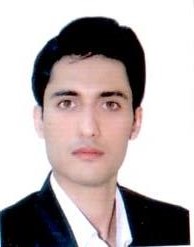 استادیار دانشکده دامپزشکی- دانشگاه تهرانحمید رضا موسویانگروه بیماری های داخلیتلفن دفتر:  +98 (21)پست الکترونیکی: hrmoosavian@ut.ac.irتحصیلاتD.V.M,null-yesr-char,مدرک دکتری عمومی,فردوسی
دکتری تخصصی,null-yesr-char,مدرک دکتری تخصصی,تهران
زمینههای تخصصیو حرفهایسوابق کاري و فعالیت های اجراییفعالیت های علمیمقالات- The efficacy of N-acetylcysteine in decreasing airway inflammation and mucus accumulation in horses with 18 hours of head confinement. Tavanaie Manesh Hamid, Alinia Zahra, Sadeghian Chaleshtori Sirous, Moosavian Hamidreza, Mohebi Zeinab, Daneshi Mojtaba (2024)., JOURNAL OF VETERINARY INTERNAL MEDICINE, 1(1).

- Hepatic myxosarcoma in a domestic shorthair cat. Moosavian Hamidreza, Ghiassi Reza, Izadi Seyed Sadra, Almasi Parsa, Vahabi Ramesh, Almasi Mahsa (2023)., Journal of the South African Veterinary Association, 94(1).

- HIV-associated multiple intracranial aneurysms and stroke in an adult patient: successful treatment with a combination of glucocorticoid and antiviral agents. Soltani Sabi Mohsen, Mousavian Pourandokht, Sasannejad Payam, Afshar Hezarkhani Leila, Salimnia Nasrin, Akbari Oryani Mahsa, Malekzadeh Mohammadreza, Moosavian Hamidreza (2022)., JOURNAL OF NEUROVIROLOGY, 4(29).

- Overexpression of VEGF in dermal fibroblast cells accelerates the angiogenesis and wound healing function: in vitro and in vivo studies. Shams Forough, Moravvej Hamideh, Hosseinzadeh Simzar, Mostafavi Ebrahim, Bayat Hadi, Kazemi Bahram, Bandehpour Mojgan, Rostami Elnaz, Rahimpour Azam, Moosavian Hamidreza (2022)., Scientific Reports, 12(1).

- Diffuse Uterine Adenomyosis and Bilateral Ovarian Cysts in a Chinchilla Cat. Moosavian Hamidreza, Vahabi Ramesh, Pourreza Behzad, Darbandsari Mojtaba, Pourreza Behzad (2022)., Topics in Companion Animal Medicine, 49(1), 100663.

- Hypercholesterolemia and insulin resistance associated with ovarian remnant ‎syndrome in a diabetic dog: case report. Moosavian Hamidreza, Fazli Mahsa (2022)., Veterinary Research Forum, 13(2).

- Leech Therapy Protects Free Flaps against Venous Congestion, Thrombus Formation, and Ischemia/ Reperfusion Injury: Benefits, Complications, and Contradictions. Mousavian Alireza, Sabzevari Soheil, Parsazad Shafagh, Moosavian Hamidreza (2022)., THE ARCHIVES OF BONE AND JOINT SURGERY, 10(3).

- Prevalence of Obesity and Equine Metabolic Syndrome (EMS) Among Grazing and Non-Grazing Horses. Tavanaie Manesh Hamid, Sadeghian Chaleshtori Sirous, Moosavian Hamidreza, Zabeh jazi Omid (2022)., Iranian Journal of Veterinary Medicine, 0(0).

- Budd-Chiari Like Syndrome in a Dog: Hematology, Biochemistry, Histopathology and CT Scan Angiography Findings. Moosavian Hamidreza, Molazem Mohamad, Aramesh Fatemeh, Noori Zahra (2021)., EGYPTIAN JOURNAL OF VETERINARY SCIENCE, 52(3), 417-423.

- Gastrointestinal cancers, ACE-2/TMPRSS2 expression and susceptibility to COVID-19. Shafee Sepehr, Cegolon Luca, Khafaei Mostafa, Gholami Nasrin, Zhao Shi, Khales Nasrin, Moosavian Hamidreza, Fathi Saeid, Izadi Morteza, Ghadian Alireza, Javanbakht Mohammad, Javanbakht Amin, AkhavanSigari Reza (2021)., Cancer Cell International, 21(1).

- Comparison of Hepatoprotective Activity of Cichorium Intybus and Cynara Scolymus Extracts Against Paracetamol Induced Hepatotoxicity in Broiler Chicken. Andalib Fateme, Moosavian Hamidreza, Khazraei Nia Parvaneh, Mohajerani Sarvenaz, Pourakbari Shima (2021)., EGYPTIAN JOURNAL OF VETERINARY SCIENCE, 52(2), 251-256.

- Long-term successful management of an idiopathic interstitial pyogranulomatous/granulomatous dermatitis and folliculitis by omega 3 fatty acid in a dog. Moosavian Hamidreza, Mashayekhi-Goyonlo Vahid, Rajayee Mousav Seyed Alireza (2021)., Comparative Clinical Pathology, 30(3), 335-339.

- Effects of Sambucus Ebulus Extract on Cell Proliferation and Viability of Triple-Negative Breast Cancer: An In Vitro and In Vivo Study. Omrani Vahid, Koochaki Ameneh, Behzad Sahar, Kia Vahid, Ghasemi Peyman, Razaviyan Javad, Moosavian Hamidreza, Rezapour Maysam, Vasei Mohammad, Asouri Mohsen, Mohammadi-Yeganeh Samira (2021)., Anti-Cancer Agents in Medicinal Chemistry, 21(13).

- Effects of a Formula-Based Ketogenic Diet on Refractory Epilepsy in 1 to 3 Year-Old Patients under Classic Ketogenic Diet. Karimzadeh Parvaneh, Moosavian Toktam, Moosavian Hamidreza (2019)., Iranian Journal of Child Neurology, 13(4).

- Spinal Subdural Hematomas in a Normal Child without Trauma History: A Case Report. Farzan Abdonaser, Pourbakhtyaran Elham, Moosavian Toktam, Moosavian Hamidreza (2019)., Iranian Journal of Child Neurology, 13(3).

- Prevalence of polycystic kidney disease in Persian and Persian related-cats referred to Small Animal Hospital, University of Tehran, Iran. Noori Zahra, Moosavian Hamidreza, Esmaeilzadeh Hamideh, Vali Yasamin, Fazli Mahsa (2019)., Iranian Journal of Veterinary Research, 2(20).

- A nasopharyngeal inflammatory polyp in a cat: histopathology, immunohistochemistry, and CT scan findings. Moosavian Hamidreza, ESMAEILZADEH Hamideh, VAHABI Ramesh, VAFAEI Rana, ESMAILINEJAD Mohammad Reza (2019)., TURKISH JOURNAL OF VETERINARY & ANIMAL SCIENCES, 43(1), 167-172.

- Recurrent Stroke in a Child with TRMA Syndrome and SLC19A2 Gene Mutation. Moosavian Hamidreza, Karimzadeh Parvaneh, Moosavian Toktam (2018)., Iranian Journal of Child Neurology, 12(1), 84–88.

کنفرانس ها- Laboratory And Ultrasonography Findings In A Dsh Cat With Cholangiocarcinoma: A Challenge To The Final Diagnosis. Moosavian Hamidreza, Soroori Sarang, Tohidifar mohsen, Baktash hana (2022)., The 15 th Iranian Symposium of Veterinary Surgery, Anesthesia and Diagnostic Imaging, 16-18 July.

- Diagnosis & surgical management of a 10-year-old Shih-Tzu Terrier dog with bladder urothelial carcinoma-A case report. Farzad-mohajeri Saeed, Moosavian Hamidreza, ghiasi tarzi zohreh, Tohidifar mohsen, محمدی جوزانی علی, Golchin Diba, [] [], آقابالازاده اصل مهدی (2022)., The 6th International Symposium of Veterinary Surgery, 16-18 July, Tehran, Iran.

- گزارش درمانگاهی یک مورد Stud tail  به همراه عفونت ثانویه باکتریایی در یک قلاده گربه DSH. موسویان حمید رضا, جهانی حمیدرضا (1397)., دوازدهمین کنگره دانشجویان دامپزشکی ایران, 13-14 مرداد.

- The Effects of Severe Trauma and Pain in Euthyroid Sick Syndrome Development in Dog. Moosavian Hamidreza, Rajaee Mousavi Seyed Alireza (2018)., 20th Iranian Veterinary Congress, 23-26 July.

- گزارش درمانگاهی شیمی درمانی در یک قلاده سگ مبتلا به همانژیو سارکوم زیرجلدی. موسویان حمید رضا, قربانی معصومه (1397)., بیستمین کنگره دامپزشکی ایران, 1-3 تیر, تهران, ایران.

- القا دوره های کوتاه ومتناوب ایسکمی در فلپ ها ی جلدی پایه دارموش سوری که متحمل دوره طولانی ایسکمی گردیده اند. موسویان حمید رضا, قربانی معصومه (1397)., بیستمین کنگره دامپزشکی ایران, 1-3 تیر.

- Diagnosing and Treatment of Refractory Primary Hypoparathyrodisim in a DSH Cat. Moosavian Hamidreza, Rajaee Mousavi Seyed Alireza (2018)., 20th Iranian Veterinary Congress, 23-26 July.

کتب مجلاتپایان نامه ها و رساله ها- ارزیابی شاخص مقاومت سرخرگ کلیوی در گربه های مبتلا به نارسایی کلیوی با استفاده از روش سونوگرافی داپلر پالسی و مقایسه آن با یافته های آزمایشگاهی، نادر اشگ ریز، حمید رضا موسویان، دکتری،  1402/6/27 

- ارزیابی کارایی تجویز خوراکی ان استیل سیستئین در کاهش فراخوانی سلولهای التهابی در دستگاه تنفس اسب، زهرا علی نیا، حمید رضا موسویان، دکتری،  1402/11/25 

- تعیین عیار ویروس دیستمپر در سگ های مبتلا به فرم حاد و مزمن بیماری با استفاده از روش مولکولی کمی و بررسی فیلوژنی ژنوتیپ های جداشده، سید محمد مجتهدزاده، حمید رضا موسویان، دکتری،  1401/6/29 

- اثرات حمایتی امگا-3 بر روی عضله قلب به دنبال توکسیسیتی ایجاد شده به وسیله دوزهای مکرر دوکسوروبیسین در رت، سارا زارع، حمید رضا موسویان، دکتری،  1401/6/20 

- فراوانی و فاکتورهای خطراحتمالی پرکاری تیروئید در گربه های ارجاعی به بیمارستان دامپزشکی دانشکده دامپزشکی دانشگاه تهران، احمد رجبی مجد، حمید رضا موسویان، دکتری،  1401/6/19 

- بررسی تغییرات عملکردی احتمالی ناشی از برخورد پنس الکتروکوتر و سوختگی های ناشی از آن در لاپاروسکوپی بر پانکراس در مدل حیوانی سگ، غزال بیات، حمید رضا موسویان، دکتری،  1401/6/13 

- اثرات حمایتی اسیدهای چرب امگا- 3 بر توکسیسیتی ایجاد شده به وسیله دوزهای مکرر دوکسوروبیسین در رت، مجتبی دربندسری، حمید رضا موسویان، دکتری،  1401/12/6 

- بررسی سطح دی دایمر در گربه های مبتلا به نارسایی کلیوی با یا بدون عفونت های دهان و دندان، شیرین کمالیان، حمید رضا موسویان، دکتری،  1401/12/14 

- : آسیب موقت و پایدار سیستم اعصاب مرکزی ناشی از دوره های مکرر کوتاه و شدید هیپوگلیسمی در رت، مهوش نیک پندار، حمید رضا موسویان، دکتری،  1400/1/24 

- بررسی اثر امگا 3 برروی آسیب های سیستم اعصاب مرکزی ناشی از دوره های کوتاه و شدید هایپوگلیسمی در رت، سیده سپیده سجادی، حمید رضا موسویان، دکتری،  1400/1/24 

- شیوع بیماری‌های کبد و مجاری صفراوی بر اساس یافته‌های بالینی و بیوشیمیایی و ارزیابی عوامل خطر مرتبط با آن در سگ‌های ارجاعی به بیمارستان دام‌های کوچک دانشگاه تهران، سجاد رضایی، حمید رضا موسویان، دکتری،  1399/7/29 

- " تاثیر استرس ناشی از جراحی برداشت رحم و تخمدان ها در ایجاد سندرم بیمار یو تیروئید در سگ"، علی دباغی کوپایی، حمید رضا موسویان، دکتری،  1399/7/20 

- بررسی میزان شیوع سندرم متابولیکی (Equine Metabolic Syndrome) در اسب داریهای استان تهران و البرز، امید ذابح جزی، حمید رضا موسویان، دکتری،  1399/10/6 

- "تأثیر عفونت پارو ویروسی در ایجاد سندروم بیمار تیروئید سالم در سگ"، سیدعلی موسوی، حمید رضا موسویان، دکتری،  1398/6/31 

- "ارتباط بین اکوژنیسیته های نقطه‌ای شکل در اولتراسونوگرافی مثانه با آنالیز و کشت ادرار در سگ"،  ، حمید رضا موسویان، دکتری،  1398/6/24 

- بررسی آلودگی کرم قلب در گربه های خانگی و پناهگاه به روش مولکولی و سرم شناسی با تمرکز بر فاکتورهای افزایش خطر آلودگی،  ، حمید رضا موسویان، دکتری،  1398/4/3 

- " مقایسه میزان گلوکز خون وریدی سافن و سفالیک و میرگی بالشتک‌های اندام‌های حرکتی و حاشیه‌ای گوش در سگ‌های دیابتی و غیر دیابتی"، ثمین جهان، حمید رضا موسویان، دکتری،  1398/11/14 

- تاثیر ژل و فاکتورهای فعال کننده لخته بر روی برخی فاکتورهای بیوشیمیایی و هورمونی در سگ، الهام رضایی، حمید رضا موسویان، دکتری،  1397/6/27 

